Ponavljanje in utrjevanje znanja:  ZAHODNA EVROPA Površje in vodovje Zahodne Evropea) Na črte k posamezni številki napiši imena gorovij, ki so na karti označena s številkami 1,2,3,4,5. Uporabi zemljevid.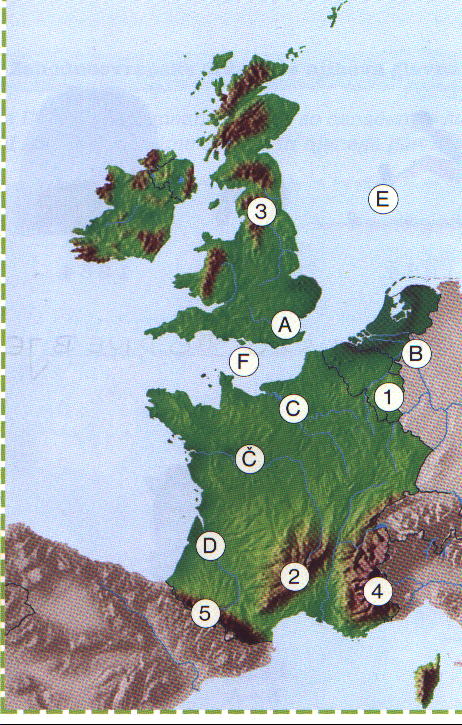 1 ____________________________2 ____________________________3 ____________________________4 ____________________________5 ____________________________b) Na črto k posamezni črki napiši imena rek:A _____________     B _____________C _____________     Č _____________D _____________morja:  E   ________________________  morski preliv:   F  ____________________2.  Prevladujoče podnebje v Zahodni Evropi je ____________________ ali ____________      podnebje. Natančno opiši značilnosti tega podnebje. Pomagaj si s klimogramom Londona.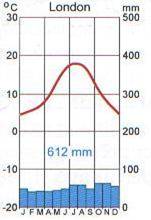 3.  Naštej prestolnice obmorskih držav ZE.4.  Dopolni!__________________, glavno mesto Belgije, imenujemo tudi ___________________, ker je v njem sedež ___________________________.    Državljani Belgije pripadajo dvema narodoma: ________________ in ___________________.  Njuna jezika sodita v različni jezikovni skupini.   __________________   jezik je podoben nizozemščini in sodi med ___________________  jezike.  Belgija je torej _______________________ država.5.  Razloži razliko med naslednjimi geografskimi imeni: BRITANSKO OTOČJE, VELIKA     BRITANIJA, ZDRUŽENO KRALJESTVO, ANGLIJA, SEVERNA IRSKA, LONDON.6.  Poveži sorodne pojme!7.  S pomočjo spodnje slike natančno opiši, kako je Nizozemska povečala velikost svoje     države.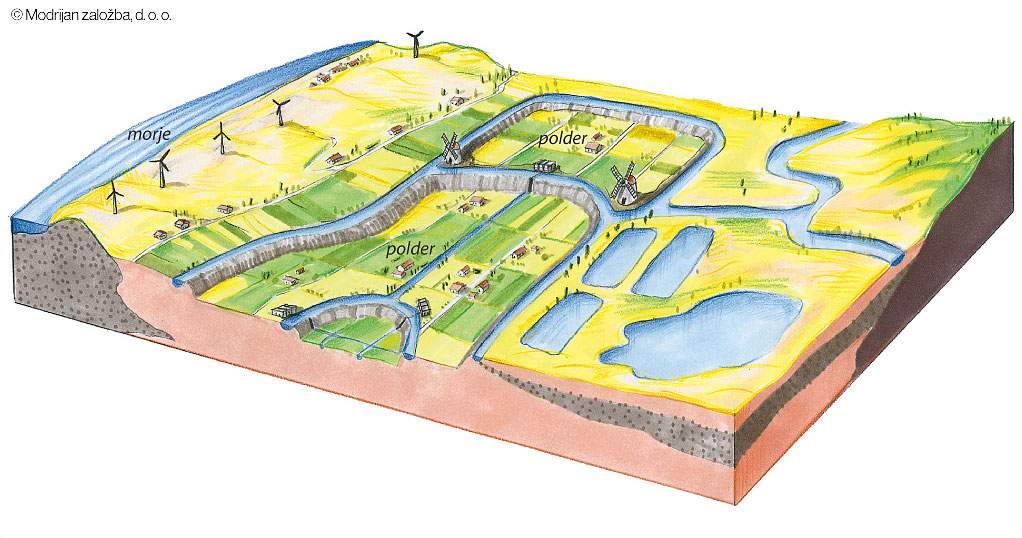 ..........1.  Black countrya)  klif..........2.  Moherb)  industrija visoke tehnologije..........3.  depresijac)  specializirano..........4.  Valoncič)  siri..........5.  znanjed)  Flamci..........6.  Ardenie)  veter..........7.  težka industrijaf)  Lorena..........8.  intenzivnog)  Penini..........9.  vinah)  polder..........10.  plimai)  jeklarne